Important Information:Chapter 10Conversions:		R.P. → moles		Divide by Avogadro’s number (6.02 x 1023)			Moles → R.P.		Multiply by Avogadro’s number (6.02 x 1023)			Mass → moles		Divide by Molar mass			Moles → mass		Multiply by molar mass			Volume → moles		Divide by 22.4L/mol (at STP)			Moles → volume		Multiply by 22.4L/mol (at STP)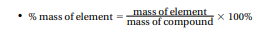 Diatomic Molecules	H2, N2, O2, F2, Cl2, Br2, I2(other)			P4, S8Chapter 12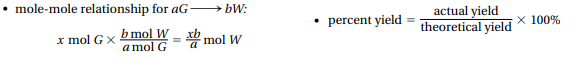 Chapter 16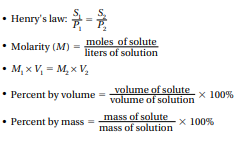 All other relevant information can be found on the periodic table at the end of your exam.